У НЕБЕ ВАЙНЫ ГЕРОЕМ СТАЎ І НАШ ЗЯМЛЯК.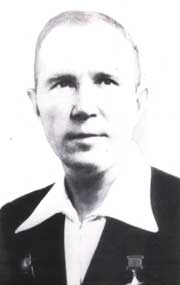 Я сведкам тых жахлівых дзён не быў,Вайна жыццё маё агнём не апаліла.У 69 гадоў прамежак часу аддзяліў Мяне ад перамогі над злой сілай.Так, час няўрымсліва бяжыць,Але мінулае назад мяне вяртае,А псшяць гучным голасам гучыць I ведаць, помніць, думаць прымушае...   Вайна адышла ў мінулае. Але гераічныя подзвігі, здзейсненыя сынамі і дочкамі нашай Радзімы ў суровыя гады барацьбы супраць фашызма, навекі залатымі літарамі ўпісаны ў слаўны летапіс гістарычных здзяйсненняў нашага народа.Іх яркі, дзіўны лёс - жывая старонка нашай гісторыі. Жыхары Ізабелінскага сельскага Савета беражліва захоўваюць у памяці імёны тых, хто ваяваў і загінуў, ваяваў і выжыў, хто стаяў насмерць, дзеля жыцця на зямлі, дзеля мірнай стваральнай працы.	с   Цячэ рака часу, і шмат вады яна знесла. Прайшло 70 гадоў 3 дня Вялікай Перамогі. I споўнілася 109 гадоў з дня нараджэння нашага земляка, лётчыка - Героя Савецкага Саюза Абрамчука Мікалая Іванавіча.   Незвычайны цяжкі лёс напаткаў гэтага чалавека. Мікалай Іванавіч Абрамчук нарадзіўся 20 лістапада 1910 года ў вёсцы Раманаўка Ваўкавыскага раёна Гродзенскай вобласці. Тут Абрамчукі жылі з даўніх часоў, жывуць і цяпер.                                 У кожнага з нас ёсць на свеце вугалок,                                                                                                                   Яго згадаеш - і зашчыміць сэрца.                                 Ён вабіць да сябе і зблізку, і здалёк –                                  “Малой радзімай” ласкава завецца.   Упачатку першай сусветнай вайны, у 1914 годзе сям’я Абрамчукоў эвакуіравалася ў Самарскую губерню, Сызранскі раён, сяло Спаскае-Васільеўскае. Там і прайшло дзяцінства Мікалая, там ён сустрэўся з цяжкасцямі, якія выпалі на яго долю. У 1914 годзе ад халеры памерла маці, а ў 1920годзе- бацька. У Мікалая пачалося вельмі цяжкае самастойнае жыццё. Шэсць гадоў ён быў беспрытульным, перабіваючыся дробнымі крадзяжом, заробкамі ў сялян і сім - тым, што прададуць міласэрдныя людзі.   Але ў 1926 годзе жыццё Мікалая Абрамчука перамянілася ў лепшы бок. Былы беспрытульнік быў уладкаваны ў дзіцячы дом , а затым і на сударамонтны завод. Невядома, як склалася б жыццё Мікалая далей. Можа стаў бы ён першакласным спецыялістам у сударамонтнай справе. Але лёс распарадзіўся па- другому.   У 1932 годзе па спецнабору з завода Мікалай Абрамчук быў прыняты ў школу лётчыкаў у горадзе Энгельсе. А ўжо у 1936 годзе малады лётчык накіроўваецца ў Сібірскую ваенную акругу у горад Краснаярск для дальнейшага праходжання службы. Затым Забайкальская, Кіеўская ваенныя акругі.   Вялікую Айчьшную вайну сустрэў у асобай Кіеўскай ваеннай акрузе ў 1941 годзе ў званні капітана. А ўжо 28 чэрвеня 1941 знішчыў першы варожы самалёт МЕ-109. Частыя^ баявыя выляты, гібель сяброў, затым цяжкае раненне - ўсё спазнаў малады лётчык.   Летам 1941 года, ў баях за Кіеў, самалёт, якім кіраваў Мікалай Іванавіч быў падбіты, а лётчык паранены. Траўма аказалася вельмі сур’ёзнай: 19 сутак беспрытомнасці, затым поўгода скітання па шпіталях. Медыкі паставілі суровы дыягназ: ад лётнай службы адхіліць. Але не ведалі медыкі характара беларуса Мікалая Абрамчука. Ён не мог застацца ў баку, быць абыякавым да таго, што адбываецца на фронце. Знішчыўшы дакументы медыцьшскай камісіі, ён вяртаецца на фронт. Мяняліся адзін за другім франты. Паўднёва- Заходні, Заходні, Сталінградскі, 1-шы Украінскі.                                               Я ў бой ішоў, каб на планеце                                               Жыццё квітнела ў цішыні                                                I каб усім бацькам і дзецям                                                Свяцілі будучыя дні.                                               Мае жыццёвыя дарогі                                               Увабралі ўсёй зямлі красу,                                               Якія б не былі трывогі –                                                Радзіму у сэрцы я нясу.   9 кастрычніка 1943 гбда Абрамчук Мікалай Іванавіч удастоены звання Героя Савецкага Саюза. 3 чарговага прадстаўлення да ўзнагароды: “ У паветраных схватках з ворагам дзерскі, напорысты і заўсёды заставаўся пераможцам, за што ўзнагароджаны ордэнам Чырвонага Сцяга і ўдастоены высокай ўзнагароды - Зоркі Героя Савецкага Саюза.”   Камандуючы знішчальнай эскадрыллляй, капітан Абрамчук здейсніў за вайну 300 баявых вылятаў, знішчыў асабіста16 самалётаў праціўніка і 4 – у групавых баях.   Пасля Перамогі працягваў слўжыць у авіяцыі. Яго веды і вопыт спатрэбіліся для выхавання маладых лётчыкаў. У 1954 годзе падпалкоўнік Мікалай Іванавіч Абрамчук пайшоў у адстаўку і жыў у Кіеве. А вось пабываць у роднай Раманаўцы, прайсціся па вясковай вуліцы, яму так і не давялося, хоць ён аб гэтым марыў.   Радзіма высока ацаніла заслугі Мікалая Іванавіча. Ён узнагароджаны ардэнамі Чырвонага Сцяга,Айчьшнай вайны 2 ступені, Чырвонай Зоркі, 10 медалямі і Залатой Зоркай Героя Савеццака Саюза.                                                Няхай не знікнуць з памяці людской                                                Героі слаўнай перамогі,                                                А могілкі не зарастуць травой,                                                Ператварыўшыся ў дарогі.   У Ізаюеліне – не то вёсцы, не то невялічкім мястэчку паміж Ваўкавыскам і Ружанамі - у мясціне, названай магнатам Флемінгам у гонар дачкі Ізабэлы, устаноўлены помнік Герою Савецкага Саюза падпалкоўніку Абрамчуку Мікалаю Іванавічу.   Памяць аб ім назаўжды захаваецца ў сэрцах землякоў. Жыхары Ізабелінскага сельскага Савета памятаюць яго, ганарацца яго унікалінымі подзігамі, якія ён здзейсніў дзеля нашай Вялікай Перамогі.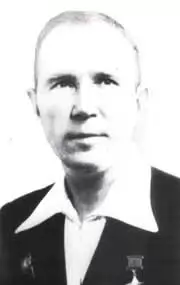 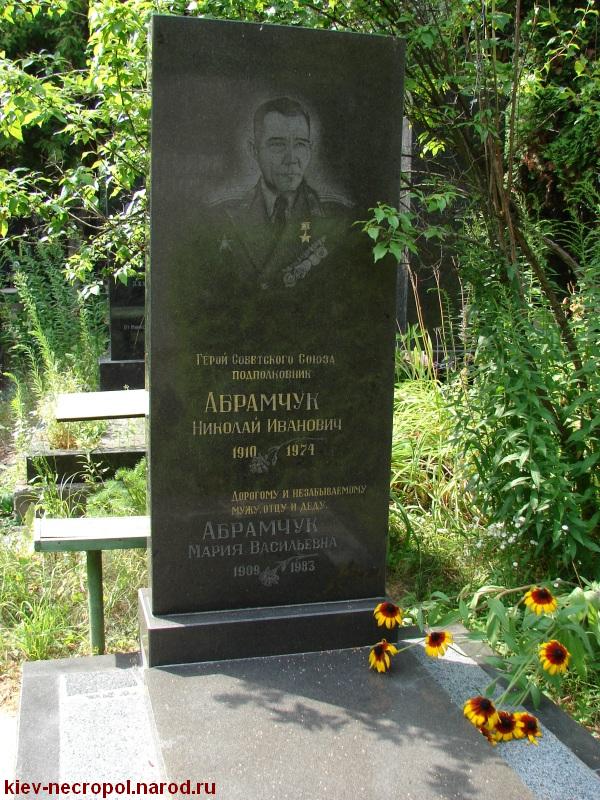 